Świnoujście, dnia  7 grudnia 2022 r.Nr postępowania: KA/ZP/1/2022Wykonawcy biorący udział w postępowaniuStrona internetowa Zamawiającego, na której umieszczono ogłoszenie o zamówieniu i udostępniono SWZDotyczy: postępowania „Zakup zeroemisyjnych autobusów na potrzeby transportu miejskiego w Świnoujściu”Odpowiedz na pytania wykonawcówZamawiający na mocy przysługujących mu, w świetle przepisu art. 135 ust. 1, 2, 3, 6 ustawy
z dnia 11 września 2019 r. Prawo zamówień publicznych (Dz. U. z 2022 r., poz. 1710 ze zm.), uprawnień, udziela wyjaśnień, przekazując treść zapytań i odpowiedzi Zamawiającego wszystkim wykonawcom, biorącym udział w postępowaniu i publikując je również na stronie internetowej.Pytanie nr 1Zamawiający w załączniku nr 1 , p. 1.1 opisuje zalecenia odnośnie detekcji liniowej układu p. pożarowego opartego tylko na detekcji elektrycznej. Istnieją rozwiązania detekcji pneumatycznej, działające bez jakiejkolwiek zwłoki czasowej, jaką posiada detekcja elektryczna. Daje to w rezultacie ugaszenie pożaru w małym zarodku, powodując niskie koszty ewentualnej naprawy. 1) Czy zamawiający dopuści system gaszenia oparty na detekcji pneumatycznej? Wymagania homologacyjne przewidują obowiązek gaszenia tylko pieca dodatkowego ogrzewania. Posiadając taki system możemy gasić inne podzespoły elektryczne, które mogą być potencjalnym źródłem pożaru, wykorzystując ten sam system gaszenia.2) Czy zamawiający rozważy rozszerzenie obszaru ochrony p. pożarowej innych podzespołów znajdującej się w obszarze pieca dodatkowego ogrzewania?. Odpowiedź:Zamawiający nie dopuszcza zastosowania systemu gaszenia opartego na detekcji pneumatycznej.Zgodnie z Opisem Przedmiotu Zamówienia oraz Szczegółową Kompletacją Zamawiający wymaga aby autobus był wyposażony w system wykrywania i gaszenia pożaru w całej komorze agregatu grzewczego co wynika z wymogów homologacji oraz wymaga aby taki system był także zamontowany w komorze silnika. W przypadku gdy silnik i agregat grzewczy znajdują się w jednej komorze Zamawiający dopuszcza jeden wspólny system wykrywania i gaszenia pożaru.Pytanie nr 2W nawiązaniu do postępowania KA/ZP/1/2022 chciałbym prosić o doprecyzowanie specyfikacji stacji ładowania. Biorąc pod uwagę dużą pojemność baterii a w związku z tym długi czas ładowania na ładowarce AC czy zamawiający dopuszcza zmianę wymagań SWZ, doprecyzowując na stację DC o mocy minimum 30kW podłączanych za pomocą gniazda CEE 63A w przypadku stacji 30kW.Dzięki temu rozwiązaniu znacząco zmniejszy się czas ładowania autobusów.Odpowiedź:Stacje ładowania nie są objęte przedmiotem zamówienia.Pytanie nr 3SWZZamawiający zapisał w ramach kryteriów oceny ofert punkt T5:Wykonanie poszycia dachu ze stali odpornej na korozję o parametrach zgodnych z normą PN-EN 10088 lub aluminium (max. 5 pkt.)Prosimy o rezygnację z tego kryterium.Takie rozwiązanie w swej ofercie ma jedynie jeden producent, poza tym w konstrukcji zwłaszcza autobusu elektrycznego powinno dążyć się do redukcji jego masy własnej, co będzie bezpośrednio przekładać się na pojemność pasażerską oferowanego autobusu. Poza tym rozwiązanie z zastosowaniem dachu powleczonego tworzywem sztucznym jest rozwiązaniem trwałym i sprawdzonym w ciągu wielu lat eksploatacji tego typu pojazdów Odpowiedź:Zamawiający pozostawia kryteria oceny ofert bez zmian.Pytanie nr 4OPZ Zamawiający zapisał: Zaleca się aby autobus był wyposażony w automatyczny system wykrywania i gaszenia pożarów w komorze silnika z detekcją opartą na liniowym czujniku temperatury o elektrycznej zasadzie działania. Czy Zamawiający dopuści rozwiązanie, w którym detekcja systemu wykrywania i gaszenia pożarów będzie oparta o czujnik temperatury w formie pneumatycznej?Odpowiedź:Tak jak w odpowiedzi na pytanie nr 1.Pytanie nr 5OPZZawieszenie niezależne osi I i IIProsimy o zmianę zapisu na następujący: Zawieszenie niezależne osi I i most portalowy osi II.Zdecydowana większość autobusów nie posiada rozwiązania, w którym II oś jest osią niezależną.Odpowiedź:Zamawiający zmienia zapis w załączniku nr 1 do SWZ (OPZ) i w załączniku nr 12 (Szczegółowa kompletacja oferowanego autobusu).Pytanie nr 6OPZ Zamawiający zapisał: Każdy autobus musi być wyposażony w koło zapasowe. Prosimy o zmianę zapisu na następujący: Każdy autobus musi być wyposażony w koło zapasowe (dostarczane luzem). Autobusy miejskie nie posiadają wnęki na koła zapasowe.Odpowiedź:Zamawiający zmienia zapis w załączniku nr 1 do SWZ (OPZ) i w załączniku nr 12 (Szczegółowa kompletacja oferowanego autobusu).Pytanie nr 7OPZ Zamawiający w opisie dotyczącym kół i ogumienia zapisał: Autobusy mają być wyposażone w łatwo dostępne złącze diagnostyczne, a dostęp do złącza powinien być zagwarantowany bez konieczności demontażu elementów pojazdu. Prosimy o wskazanie, jakie złącze diagnostyczne Zamawiający miał na myśli w tym punkcie? Autobus standardowo jest wyposażony w kilka różnych złącz diagnostycznych, w tym złącza elektryczne służące diagnozowaniu poszczególnych układów po stronie elektronicznej, ma również złącza diagnostyczne pneumatyczne i hydrauliczneOdpowiedź:Zamawiający zmienia zapis w załączniku nr 1 do SWZ (OPZ) i w załączniku nr 12 (Szczegółowa kompletacja oferowanego autobusu).Pytanie nr 8OPZ Zamawiający zapisał: Opony na dzień dostawy autobusu nie starsze niż 36 tygodni Prosimy o zmianę zapisu na następujący: Opony na dzień dostawy autobusu nie starsze niż 52 tygodnie.Odpowiedź:Zamawiający nie dopuszcza takiej zmiany.Pytanie nr 9Zamawiający zapisał: Ilość pasażerów w autobusie (obliczona przez system zliczania pasażerów) wyświetlana na pulpicie lub na autokomputerze Prosimy o rezygnację z powyższego wymogu.Odpowiedź:Zamawiający utrzymuje powyższy wymóg.Pytanie nr 10OPZZamawiający zapisał: klapy schowków montażowych i obsługowych umożliwiające łatwy dostęp, uchylne o min. 135°Prosimy o zmianę zapisu na następujący: klapy schowków montażowych i obsługowych umożliwiające łatwy dostęp, w przypadku klap uchylnych min. kąt otwarcia to 135°.Odpowiedź:Zamawiający zmienia zapis w załączniku nr 1 do SWZ (OPZ).Pytanie nr 11OPZ Zamawiający zapisał: Centralny punkt smarowania osi przedniej. Czy Zamawiający dopuści rozwiązanie, w którym układ smarowania przedniej osi będzie wyposażony w automatyczny dozownik smaru?.Odpowiedź:Zamawiający nie dopuszcza proponowanego rozwiązania.Pytanie nr 12OPZ Zamawiający zapisał: Okna awaryjne muszą się znajdować co najmniej w lewej, prawej oraz tylnej ścianie autobusu. Prosimy o zmianę zapisu na następujący: Okna awaryjne muszą się znajdować co najmniej w lewej, prawej ścianie autobusu oraz ścianie tylnej lub szyberdachu (luku dachowym).Odpowiedź:Zamawiający zmienia zapis w załączniku nr 1 do SWZ (OPZ) i w załączniku nr 12 (Szczegółowa kompletacja oferowanego autobusu).Pytanie nr 13OPZ Zamawiający zapisał: Sterowanie drzwiami pasażerskimi (…) elektropneumatyczny z sygnalizacją stanu otwarcia (zamknięcia) drzwi na desce rozdzielczej.Prosimy o zmianę zapisu na następujący: Sterowanie drzwiami pasażerskimi (…) Elektropneumatyczne lub elektryczne z sygnalizacją stanu otwarcia (zamknięcia) drzwi na desce rozdzielczej.Odpowiedź:Zamawiający pozostawia wymogi dotyczące sterowania drzwi bez zmian.Pytanie nr 14Wzór umowyZamawiający zapisał: 1. Wykonawca zapłaci Zamawiającemu kary umowne: a) za dostawę przedmiotu umowy po terminie określonym w § 3 ust. 1 - w wysokości 10 000 (słownie: dziesięć tysięcy) złotych za każdy autobus dostarczony po terminie, za każdy dzień zwłoki; Prosimy o zmniejszenie kary za opóźnienie dostawy na kwotę 2 000 złotych za każdy autobus dostarczony po terminie, za każdy dzień zwłoki.Odpowiedź:Zamawiający przychyla się do wniosku, w związku z czym zmienia postanowienia  § 6 ust. 1 lit. a i nadaje im brzmienie:„za dostawę przedmiotu umowy po terminie określonym w § 3 ust. 1 - w wysokości 2 000 (słownie: dwa tysiące) złotych za każdy autobus dostarczony po terminie, za każdy dzień zwłoki”.Pytanie nr 15Czy Zamawiający dopuszcza możliwość złożenia zabezpieczenia należytego wykonania umowy w postaci gwarancji bankowych lub ubezpieczeniowych w formie elektronicznej tj. jako dokument elektroniczny podpisany kwalifikowanym podpisem elektronicznym przez osoby upoważnione do reprezentacji Gwaranta? Odpowiedź:Tak.Pytanie nr 16Czy Zamawiający dopuszcza możliwość podpisania umowy z Wykonawcą w formie elektronicznej tj. jako dokument elektroniczny podpisany kwalifikowanym podpisem elektronicznym przez osoby upoważnione do reprezentacji Zamawiającego i Wykonawcy? Odpowiedź:Tak.Pytanie nr 17Prosimy o potwierdzenie, że ilekroć w SWZ jest mowa o rozwiązaniach zalecanych Zamawiający ma na myśli rozwiązania „mile widziane” a nie obligatoryjnie wymagane.Odpowiedź:Nie, znaczenie określenia zalecane jest opisane w pkt. 1.12.3. załącznika nr 1 do SWZ (OPZ).Pytanie nr 18Zamawiający w rozdziale 21, punkt 21.1 SWZ napisał:Wykonawca, którego oferta zostanie uznana za najkorzystniejszą, zobowiązany jest wnieść zabezpieczenie należytego wykonania umowy w wysokości 5 % ceny całkowitej brutto podanej w ofercie. Zmawiający przyjął wysokość zabezpieczenia należytego wykonania umowy w maksymalnej dopuszczalnej ustawą Prawo Zamówień Publicznych wysokości. Wyższa wartość zabezpieczenia należytego wykonania umowy powoduje podwyższenie kosztów zrealizowania umowy co przekłada się bezpośrednio na wysokość cen oferowanych pojazdów, jako że cena pojazdów jest wypadkową wszystkich kosztów i ryzyk związanych z danym kontraktem. W związku z tym, że koszty zabezpieczenia należytego wykonania umowy ponosi wykonawca prosimy o odpowiedź czy Zamawiający zgodzi się na obniżenie zabezpieczenia należytego wykonania umowy do wartości 3% ceny całkowitej podanej w ofercie?Odpowiedź:Zamawiający nie wyraża zgody.Jednocześnie Zamawiający zmienia postanowienia rozdziału 21 SWZ i nadaje im brzmienie:„Wykonawca, którego oferta zostanie uznana za najkorzystniejszą, zobowiązany jest wnieść zabezpieczenie należytego wykonania umowy w wysokości 5 % ceny całkowitej brutto podanej w ofercie. Zabezpieczenie należytego wykonania umowy musi być wniesione przed podpisaniem umowy, najpóźniej w dniu podpisania umowy.Zabezpieczenie należytego wykonania umowy może być wniesione według wyboru wykonawcy w jednej lub w kilku następujących formach:a) pieniądzu,b) poręczeniach bankowych lub poręczeniach spółdzielczej kasy oszczędnościowo-kredytowej, z tym że zobowiązanie kasy jest zawsze zobowiązaniem pieniężnym,c) gwarancjach bankowych,d) gwarancjach ubezpieczeniowych,e) poręczeniach udzielanych przez podmioty, o których mowa w art. 6b ust. 5 pkt 2 ustawy z dnia 9 listopada 2000 r. o utworzeniu Polskiej Agencji Rozwoju Przedsiębiorczości.(tekst jednolity Dz. U. z 2020 r. poz. 299.)Uwaga! Zabezpieczenie należytego wykonania umowy wnoszone w pieniądzu wykonawca wpłaca przelewem na rachunek bankowy zamawiającego nr 11 1020 4795 0000 9202 0227 7374.Zamawiający nie wyraża zgody na wnoszenie zabezpieczenia w innych formach.Na wniosek wykonawcy, którego oferta zostanie uznana za najkorzystniejszą, wadium wniesione w pieniądzu może być zaliczone przez zamawiającego na poczet zabezpieczenia należytego wykonania umowy.Zabezpieczenia należytego wykonania umowy w innej formie niż w pieniądzu, musi zawierać klauzulę, że :Gwarant/poręczyciel zobowiązuje się dokonać wypłaty do wysokości sumy gwarancyjnej na pierwsze pisemne żądanie Zamawiającego – nieodwołalnie, bezwarunkowo i bezzwłocznie w terminie maksymalnie 30 dni, bez konieczności jego uzasadnienia;Beneficjent ma prawo przekazać żądanie zapłaty Gwarantowi w następujący sposób: bezpośrednio, listem poleconym lub kurierem na adres Gwaranta wskazany w niniejszej Gwarancji lub na adres poczty elektronicznej wskazany w niniejszej Gwarancji (dot. w szczególności gwarancji elektronicznych), przy czym podpisy osób uprawnionych do składania oświadczeń woli w imieniu Beneficjenta lub przez niego upoważnionych, zostaną potwierdzone przez notariusza lub radcę prawnego lub adwokata; żadna zmiana lub uzupełnienie warunków Umowy lub zakresu zamówienia, które mogą zostać przeprowadzone na podstawie Umowy lub w jakichkolwiek dokumentach umownych jakie mogą zostać sporządzone między Beneficjentem a Wykonawcą, nie zwalniają Gwaranta od odpowiedzialności wynikającej z niniejszej Gwarancji i niniejszym Gwarant rezygnuje z konieczności powiadamiania o takiej zmianie lub uzupełnieniu;Gwarancja zostanie sporządzona zgodnie z polskim prawem i temu prawu podlega;Gwarant/poręczyciel zobowiązuje się dokonać wypłaty sumy gwarancyjnej zabezpieczenia w przypadku określonym poniżej w pkt. 11 zdanie drugie, tj. w przypadku nieprzedłużenia lub niewniesienia nowego zabezpieczenia najpóźniej na 30 dni przed upływem terminu ważności dotychczasowego zabezpieczenia;wszelkie spory dotyczące realizacji zabezpieczenia rozstrzygane będą w oparciu o przepisy prawa polskiego, przez sądy powszechne właściwe dla siedziby Zamawiającego (beneficjenta zabezpieczenia).W przypadku gdy zabezpieczenie należytego wykonania składane będzie formie gwarancji bankowej lub ubezpieczeniowej w postaci elektronicznej, zabezpieczenie takie nie może zawierać postanowień uzależniających jego dalsze obowiązywanie od zwrotu oryginału dokumentu gwarancyjnego do wystawcy.Zamawiający zwolni lub zwróci Wykonawcy zabezpieczenie należytego wykonania Umowy w wysokości 70% jego wartości w terminie 30 dni od daty skutecznego dokonania odbioru końcowego całego Przedmiotu umowy. Zabezpieczenie należytego wykonania Umowy w wysokości 30% jego wartości będzie zwolnione lub zwrócone Wykonawcy w ciągu 15 dni od upływu okresu rękojmi za wady lub gwarancji. Jeżeli zabezpieczenie wniesiono w pieniądzu, Zamawiający przechowuje je na oprocentowanym rachunku bankowym. Zamawiający zwraca zabezpieczenie wniesione w pieniądzu z odsetkami wynikającymi z umowy rachunku bankowego, na którym było ono przechowywane, pomniejszone o koszt prowadzenia tego rachunku oraz koszt prowizji bankowej za przelew pieniędzy na rachunek bankowy Wykonawcy.W trakcie realizacji umowy wykonawca może dokonać zmiany formy zabezpieczenia na jedną lub kilka form, o których mowa wyżej.Uwaga: Zmiana formy zabezpieczenia jest dokonywana z zachowaniem ciągłości zabezpieczenia i bez zmniejszania jego wysokości.21.12. Warunki dotyczące zwrotu zabezpieczenia należytego wykonania umowy zawarto w § 5 Umowy.21.13. Proponowaną formę wniesienia zabezpieczenia należytego wykonania umowy Wykonawca określi w formularzu ofertowym - załącznik nr 4 do SWZ21.14.  Gwarancja nie może zawierać klauzuli o zwolnieniu gwaranta od odpowiedzialności w przypadku zmiany umowy pomiędzy jej beneficjentem (tj. Gminą Miasto Świnoujście) a wykonawcą lub uzależniać odpowiedzialność gwaranta od akceptacji przez niego ewentualnych zmian tej umowy.21.15. Zamawiający zaznacza, że treść projektu umowy (załączniki nr 10 i 11 do SWZ) przedstawia również regulacje związane z zabezpieczeniem należytego wykonania umowy.”Pytanie nr 19Ze względu na ograniczoną ilość plików możliwą do dołączenia do oferty na Platformie Zakupowej, prosimy o dopuszczenie możliwości złożenia oferty w formacie  skompensowanych np.:  „.ZIP”.Odpowiedź:Pytanie jest bezprzedmiotowe, ponieważ Zamawiający w żadnym punkcie dokumentów zamówienia nie zakazał składania oferty w formie skompresowanych plików. Co więcej takie rozwiązania zaleca Platforma Zakupowa ZamawiającegoPytanie nr 20Zamawiający w Załączniku nr 4 do SWZ, punkt 12 napisał:(…) - wskazane poniżej informacje zawarte w ofercie stanowią tajemnicę przedsiębiorstwa w rozumieniu przepisów o zwalczaniu nieuczciwej konkurencji i w związku z niniejszym nie mogą być udostępnianie, w szczególności innym uczestnikom postępowania:Z uwagi na fakt, że oferta sporządzana jest w formie elektronicznej i nie ma możliwości ponumerowania stron, zwracamy się z prośbą aby Wykonawca mógł podać numery załączników stanowiących zastrzeżoną tajemnicę przedsiębiorstwa (zamiast numerów stron).Odpowiedź:Zgodnie z wzorem formularza – należy podać numery stron.Ponadto Zamawiający zwraca uwagę na to, że sposób zastrzegania m.in. tajemnicy przedsiębiorstwa reguluje ustawa Prawo Zamówień Publicznych. Co za tym idzie, oprócz zastrzeżenia informacji należy złożyć wyczerpujące uzasadnienie tego zastrzeżenia. Proszę również zwrócić uwagę na to, że to w interesie Wykonawcy leży dokładne wskazanie informacji zastrzeżonych, co za tym idzie, zaleca się to zrobić na tyle dokładnie, aby Zamawiający omyłkowo nie potraktował tych informacji jako jawne; zwłaszcza że zasadą jest jawność postępowania.Proszę również zwrócić uwagę na to, że informacje zastrzeżone jako tajemnica przedsiębiorstwa przesyła się oddzielnym modułem na Platformie Zakupowej Zamawiającego.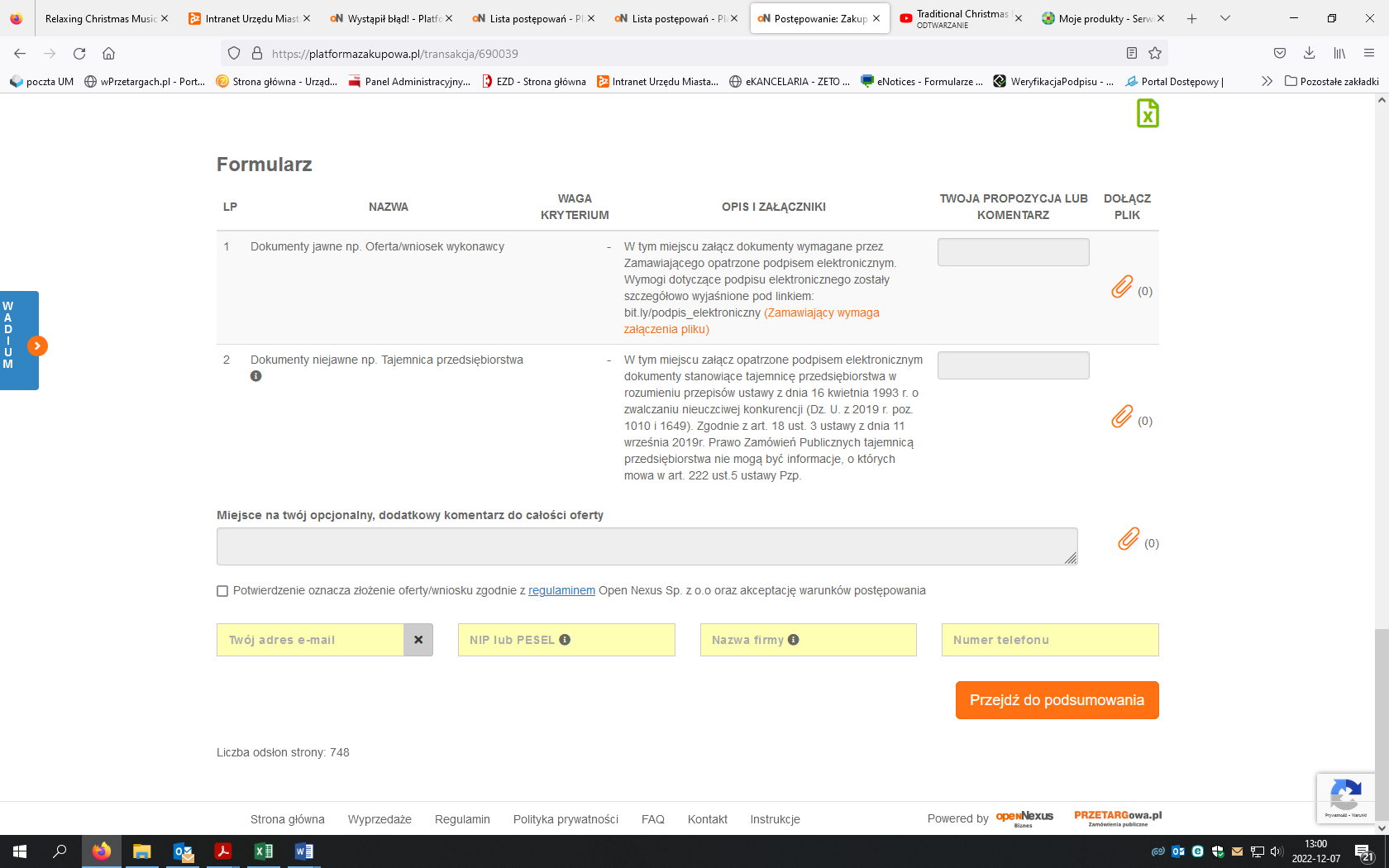 Pytanie nr 21Zamawiający w Załączniku nr 12 do SWZ, napisał: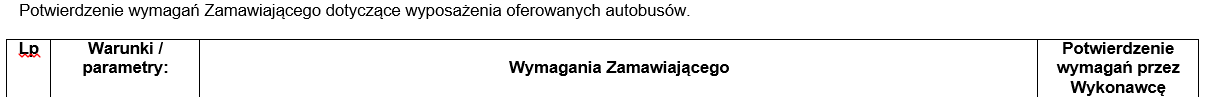 Czy w celu potwierdzenia wymagań wystarczającym będzie wpisanie stwierdzenia „SPEŁNIA” czy Zamawiający wymaga podania oferowanych warunków/parametrów?Odpowiedź:Zamawiający wymaga podania oferowanych parametrów.Pytanie nr 22Zamawiający w Załączniku nr 10 do SWZ, § 4, ust. 2 napisał:2. Niezależnie od uprawnień z tytułu gwarancji, Zamawiającemu przysługują uprawnienia z tytułu rękojmi za wady na zasadach określonych w przepisach prawa, z tym zastrzeżeniem, że okres rękojmi za wady jest równy okresowi gwarancji.Oraz w § 5, ust. 6 napisał:6. Zabezpieczenie należytego wykonania umowy w wysokości 30% jego wartości będzie zwolnione lub zwrócone Wykonawcy w ciągu 15 dni od upływu okresu rękojmi za wady lub gwarancjiProsimy o potwierdzenie, że okres rękojmi  jest równy okresowi gwarancji na cały autobus, o której mowa w § 1 ust. 1 punkt 1) umowy gwarancyjno-serwisowej (załączniku nr 11 do SWZ ) czyli 2 lata. Prosimy o potwierdzenie, że zabezpieczenie należytego wykonania umowy w wysokości 30% jego wartości będzie zwolnione lub zwrócone Wykonawcy w ciągu 15 dni od upływu okresu rękojmi za wady lub gwarancji na cały autobus.Odpowiedź:Tak, okres rękojmi jest równy okresowi gwarancji na cały autobus. Tak, zabezpieczenie należytego wykonania umowy w wysokości 30% jego wartości będzie zwolnione lub zwrócone Wykonawcy w ciągu 15 dni od upływu okresu rękojmi za wady lub gwarancji na cały autobus.Pytanie nr 23Zamawiający w Załączniku nr 10 do SWZ, § 6, ust. 1 napisał:Wykonawca zapłaci Zamawiającemu kary umowne:za dostawę przedmiotu umowy po terminie określonym w § 3 ust. 1 - w wysokości 10 000 (słownie: dziesięć tysięcy) złotych za każdy autobus dostarczony po terminie, za każdy dzień zwłoki;w przypadku zwłoki w usunięciu wad i usterek stwierdzonych przy odbiorze końcowym - w wysokości 0,05% łącznego wynagrodzenia brutto Wykonawcy określonego w § 2 ust. 2, za każdy dzień zwłoki w usunięciu wad i usterek, licząc od upływu terminu wyznaczonego na ich usunięcie; W ocenie Wykonawcy, wyżej wymienione  kary umowne są wysokie. Wykonawca zdaje sobie sprawę, że w reżimie zamówień publicznych to Zamawiający, jako gospodarz postępowania określa szczegółowe warunki kontraktowe, a zasada swobody umów wynikająca z art. 3531 KC, doznaje istotnego ograniczenia. Niemniej jednak uprawnienie zamawiającego do jednostronnego kształtowania warunków przyszłej umowy nie może mieć charakteru absolutnego. Zamawiający nie powinien bowiem tracić z pola widzenia celu obciążania wykonawcy karami umownymi, które to kary stanowią surogat odszkodowania należnego z tytułu niewykonania bądź nienależytego wykonania umowy.  Pragniemy wskazać, że wygórowane kary umowne przekładają się bezpośrednio na wysokość cen oferowanych pojazdów. Wykonawca racjonalnie kalkulujący cenę ofertową musi bowiem uwzględnić 
w tej cenie nie tylko koszty wytworzenia przedmiotu umowy i zakładany zysk, ale również wszelkie ryzyka związane realizacją danego zamówienia, w tym zastrzeżone przez Zamawiającego kary umowne. Zawyżanie ceny ofertowej w związku z przerzuceniem nieproporcjonalnie wysokich kar na wykonawców doprowadzić może do nieefektywnego wydatkowania środków publicznych przez Zamawiającego bądź wręcz do konieczności unieważnienia postępowania, na skutek zaoferowania ceny w wysokości przewyższającej kwotę, jaką Zamawiający przeznaczyć na sfinansowanie zamówienia.Ponadto kara umowna, której wartość nie koresponduje z wysokością szkody, jaką może ponieść Zamawiający prowadzi do nieuzasadnionego wzbogacenia Zamawiającego kosztem wykonawcy. Podkreślenia wymaga, że kara umowna, jako surogat odszkodowania, powinna zmierzać do naprawienia szkody wyrządzonej Zamawiającemu z tytułu niewykonania lub nienależytego wykonania świadczenia niepieniężnego, a nie stanowić dla niego źródło dodatkowego zysku. Za niedopuszczalne należy zatem uznać takie kształtowanie wysokości kar umownych które nie jest racjonalnie powiązane z możliwym uszczerbkiem po stronie Zamawiającego. W tym kontekście kary umowne powinny być określane w wysokości adekwatnej do ewentualnej szkody, tak aby mogły spełniać swoje funkcje, a nie zniechęcać wykonawców do brania udziału w postępowaniu o udzielenie zamówienia publicznego.Obowiązek proporcjonalnego kształtowania postanowień umownych w ramach zamówień publicznych został podkreślony zarówno w  Koncepcji nowego Prawa Zamówień Publicznych (patrz: str. 55, Koncepcji nowego Prawa Zamówień Publicznych, czerwiec 2018, pod adresem: https://www.uzp.gov.pl/__data/assets/pdf_file/0029/36875/Koncepcja_nowego_prawa_zamowien_publicznych.pdf) jak i w uzasadnieniu do projektu aktualnie obowiązującej ustawy Prawo zamówień publicznych, gdzie wskazuje się, że: „Kierując się często uproszczonym postrzeganiem interesu zamawiającego, postanowienia umów zawierają rozwiązania nazbyt restrykcyjne i nieproporcjonalne do rodzaju i wartości zamówienia publicznego (np. z zakresu wysokości i kategorii zastrzeganych kar umownych, przerzucanie odpowiedzialności za większość ryzyk na wykonawców, nieuwzględnianie okoliczności związanych z trudnymi do oszacowania gwałtownymi zmianami rynkowymi). Paradoksalnym skutkiem takiego działania jest niekorzystny wpływ na efektywność wydatkowania środków publicznych, przez wyższe ceny wskazywane przez wykonawców uwzględniające koszt nieproporcjonalnego ryzyka po ich stronie, a także zmniejszanie konkurencyjności postępowań, przez rezygnację potencjalnych wykonawców z udziału w postępowaniach o udzielenia zamówienia publicznego.”Ponadto dążąc do zapewnienia proporcjonalności oraz równowagi stron stosunku umownego, ustawodawca przewidział w treści art.  433 katalog zakazanych postanowień umownych, wskazując, że projektowane postanowienia umowy nie mogą przewidywać:1) odpowiedzialności wykonawcy za opóźnienie, chyba że jest to uzasadnione okolicznościami lub zakresem zamówienia;2) naliczania kar umownych za zachowanie wykonawcy niezwiązane bezpośrednio lub pośrednio z przedmiotem umowy lub jej prawidłowym wykonaniem;3) odpowiedzialności wykonawcy za okoliczności, za które wyłączną odpowiedzialność ponosi zamawiający;4) możliwości ograniczenia zakresu zamówienia przez zamawiającego bez wskazania minimalnej wartości lub wielkości świadczenia stron.Zwracamy się z wnioskiem o zmniejszenie wysokości kar umownych do następujących:1.	Wykonawca zapłaci Zamawiającemu kary umowne:za dostawę przedmiotu umowy po terminie określonym w § 3 ust. 1 - w wysokości 2 000 (słownie: dwa tysiące) złotych za każdy autobus dostarczony po terminie, za każdy dzień zwłoki;w przypadku zwłoki w usunięciu wad i usterek stwierdzonych przy odbiorze końcowym - w wysokości 0,025% łącznego wynagrodzenia netto Wykonawcy określonego w § 2 ust. 2, za każdy dzień zwłoki w usunięciu wad i usterek, licząc od upływu terminu wyznaczonego na ich usunięcie;Dodatkowo prosimy o dodanie zapisu:w przypadku odstąpienia od umowy przez Zamawiającego lub Wykonawcę z przyczyn zawinionych przez Zamawiającego - w wysokości 10% łącznego wynagrodzenia netto Wykonawcy określonego w § 2 ust. 2.Odpowiedź:Zamawiający przychyla się do wniosku z pkt 1.a i dokonuje odpowiednich zmian jak w odpowiedzi na pytanie 14. Ponadto Zamawiający przychyla się do wniosku zawartego w pkt 1.b, w związku z czym zmienia postanowienia  § 6 ust. 1 lit. b i nadaje im brzmienie:„w przypadku zwłoki w usunięciu wad i usterek stwierdzonych przy odbiorze końcowym - w wysokości 0,025% łącznego wynagrodzenia netto Wykonawcy określonego w § 2 ust. 2, za każdy dzień zwłoki w usunięciu wad i usterek, licząc od upływu terminu wyznaczonego przez Zamawiającego na ich usunięcie”.Zamawiający nie uwzględnia wniosku z pkt 1.d.Pytanie nr 24Zamawiający w Załączniku nr 10 do SWZ, § 3, ust. 4 napisał:4. Strony postanawiają, że z czynności odbioru będzie spisany protokół zawierający wszelkie ustalenia dokonane w toku odbioru, jak też terminy wyznaczone na usunięcie stwierdzonych przy odbiorze wad lub usterek. Protokół odbioru przedmiotu zamówienia podpisują Wykonawca i upoważnieni przedstawiciele Zamawiającego. Datą wykonania dostawy jest podpisanie ostatecznego protokołu odbioru technicznego autobusów przez Zamawiającego.  Czy Zamawiający zgodzi się, aby z czynności odbioru były spisane osobne protokoły do każdego autobusu oraz została wystawiona osobna faktura na każdy pojazd? Odpowiedź:Tak.Pytanie nr 25Zamawiający w Załączniku nr 11 do SWZ, paragraf 9, ust. 5 napisał:5. Strony ustalają̨, iż maksymalna wysokość kar umownych, o których mowa powyżej, nie może przekroczyć 30% łącznego wynagrodzenia netto Wykonawcy, o którym mowa w umowie dostawy. Powyższy limit stanowi wyłącznie ograniczenie co do naliczenia kar i nie stanowi górnej granicy odpowiedzialności Wykonawcy. Oraz w Załączniku nr 10  do SWZ, paragraf 6, ust. 5 napisał:5. Strony ustalają̨, iż maksymalna wysokość kar umownych, o których mowa w 1 niniejszego paragrafu umowy, nie może przekroczyć 20% łącznego wynagrodzenia netto Wykonawcy, o którym mowa w § 2 ust. 2 umowy. Powyższy limit stanowi wyłącznie ograniczenie co do naliczenia kar i nie stanowi górnej granicy odpowiedzialności Wykonawcy.W naszej ocenie tak zawyżony limit kar umownych w nieproporcjonalny sposób przerzuca na Wykonawcę, jako stronę która ponosi ryzyko zapłaty kar umownych przewidzianych w umowie dostawy ryzyko związane z umową dostawy.  Wykonawca zdaje sobie sprawę, że w reżimie zamówień publicznych to Zamawiający, jako gospodarz postępowania określa szczegółowe warunki kontraktowe, a zasada swobody umów wynikająca z art. 3531 KC, doznaje istotnego ograniczenia. Niemniej jednak uprawnienie zamawiającego do jednostronnego kształtowania warunków przyszłej umowy nie może mieć charakteru absolutnego.  Chcemy ponadto zauważyć, że zgodnie z § 6 ust. 2 wzoru umowy Zamawiającemu przysługuje prawo dochodzenia odszkodowania przewyższającego wartość zastrzeżonych kar umownych, zatem Zamawiający mógłby niezależnie od naliczonych kar umownych dochodzić odszkodowania w toku postępowania cywilnego. Z uwagi na powyższe, zwracamy się z wnioskiem o obniżenie maksymalnej wysokości kar umownych do wysokości 20 % łącznego wynagrodzenia netto Wykonawcy, o którym mowa w § 2 ust. 2 umowy, Dodatkowo Prosimy o ujednolicenie zapisów w Załącznikach nr 11 do SWZ, w par. 9, ust. 5.Odpowiedź:Zapisy nie są niejednolite, ponieważ dotyczą różnych kar umownych.Niemniej Zamawiający przychyla się do wniosku Wykonawcy odnośnie do § 9 ust. 5 załącznika 11. W związku z czym otrzymuje on brzmienie:„Strony ustalają̨, iż maksymalna wysokość kar umownych, o których mowa powyżej, nie może przekroczyć 20% łącznego wynagrodzenia netto Wykonawcy, o którym mowa w umowie dostawy. Powyższy limit stanowi wyłącznie ograniczenie co do naliczenia kar i nie stanowi górnej granicy odpowiedzialności Wykonawcy.”Pytanie nr 26Zamawiający w Załączniku nr. 1 do SWZ w punkcie 2.1.4.3 napisał:„Miejsce umożliwiające przewóz wózka inwalidzkiego oraz wózka dziecięcego (przestrzeń dla wózka inwalidzkiego wraz z urządzeniem przytrzymującym spełniające wymagania Załącznika nr 8 do Regulaminu nr 107 EKG ONZ);”Prosimy o potwierdzenie, że zgodnie z regulaminem 107 EKG ONZ Zamawiający dopuszcza jedną zatokę, o wymiarach minimum 1300 x 750 mm, przeznaczoną do przewozu wózka inwalidzkiego lub dziecięcegoOdpowiedź:TAK, Zamawiający dopuszcza jedną zatokę o wymiarach minimum 1300 x 750 mm zgodnie z regulaminem 107 EKG ONZ.Pytanie nr 27Zamawiający w Załączniku nr. 1 do SWZ w punkcie 1.10 napisał:„Zaleca się aby autobus był wyposażony w automatyczny system wykrywania i gaszenia pożarów w komorze silnika z detekcją opartą na liniowym czujniku temperatury o elektrycznej zasadzie działania. Wymaga się wyposażenia autobusu w automatyczny system wykrywania i gaszenia pożaru w komorze agregatu grzewczego.”Czy Zamawiający dopuści system gaszenia oparty na pneumatycznym systemie detekcji?Odpowiedź:Tak jak w odpowiedzi na pytanie nr 1.Pytanie nr 28Zamawiający w Załączniku nr. 1 do SWZ w punkcie 2.5.2.1 i 2.5.2.2 napisał:2.5.2.1 w złącze Plug – In dla ładowarki pokładowej;2.5.2.2 w złącze (gniazdo) CCS Combo 2 umożliwiające ładowanie baterii trakcyjnych z ładowarki zewnętrznej o mocy minimum 120 kWCzy Zamawiający dopuści 1 wspólne gniazdo do ładowania z ładowarki pokładowej i zewnętrznej?Odpowiedź:TAK zamawiający dopuszcza 1 wspólne gniazdo do ładowania z ładowarki pokładowej i zewnętrznej.Pytanie nr 29Zamawiający w Załączniku nr. 1 do SWZ w punkcie 2.9.1 i  2.9.2 napisał:2.9.1. Zawieszenie niezależne osi I i II. Autobus ma posiadać zawieszenie pneumatyczne z elektronicznym układem regulacji wysokości zawieszenia (ECAS) z gniazdem i interfejsem, zapewniające możliwość sterowania układem poziomującym:2.9.2 preferowana oś przednia zawieszenie niezależne, dopuszczalna oś przednia sztywna ze stabilizatoremZe względu na to, że w autobusach miejskich nie stosuje się niezależnego zawieszenia mostu napędowego prosimy o odpowiedź, czy Zamawiający zrezygnuje z niezależnego zawieszenia osi II?Odpowiedź:Tak jak w odpowiedzi na pytanie nr 5.Pytanie nr 30Zamawiający w Załączniku nr. 1 do SWZ w punkcie 2.12.4.3 napisał:2.12.4. W przestrzeni pasażerskiej należy zabudować podwójne ładowarki do urządzeń mobilnych 4 szt., zakończone złączem o następujących parametrach:2.12.4.3 USB typu A;Czy z racji coraz popularniejszych ładowarek typu C Zamawiający dopuści rozwiązanie, gdzie w ładowarkach USB będzie jeden port typu A, a drugi port typu C?Odpowiedź:TAK zamawiający dopuszcza rozwiązanie gdzie  ładowarkach USB będzie jeden port typu A a drugi port typu C.Pytanie nr 31Zamawiający w Załączniku nr. 1 do SWZ w punkcie 2.16.1 napisał:Ze wspomaganiem hydraulicznym, wyposażony w przyłącze diagnostyczne.Czy Zamawiający dopuści diagnozę układu kierowniczego poprzez powszechnie stosowane w autobusach gniazdo diagnostyczne OBD?Odpowiedź:Zamawiający nie dopuszcza. Wymaga przyłącza diagnostycznego układu hydraulicznego (możliwość podłączenia zegara ciśnieniowego).Pytanie nr 32Zamawiający w Załączniku nr. 1 do SWZ w punkcie 2.17.1 napisał:Przyciski „stop” na poręczach oraz wyświetlacz znaku „stop” umieszczony u góry z przodu przestrzeni pasażerskiejCzy Zamawiający dopuści wyświetlanie napisu "STOP" na monitorze wewnętrznym zamiast na osobnej tablicy „STOP”?Odpowiedź:TAK, zamawiający dopuszcza wyświetlanie napisu "STOP" na monitorze wewnętrznym zamiast na osobnej tablicy „STOP”.Pytanie nr 33Zamawiający w Załączniku nr. 1 do SWZ w punkcie 2.17.7 napisał:Bagażnik do przewożenia min. 4 rowerów, zamontowany na zewnątrz z tyłu pojazdu z zamkami zabezpieczającymi mocowanie i zdejmowanie rowerów przez osoby nieuprawnione;Czy Zamawiający dopuści tylko przygotowanie tylnej części autobusu pod montaż bagażnika do przewożenia rowerów, bez dostarczenia tego bagażnika?Odpowiedź:NIE, zamawiający wymaga kompletnego bagażnika. Pytanie nr 34Zamawiający w Załączniku nr. 1 do SWZ w punkcie 3.5.5.1 napisał:wszystkie poręcze pionowe i poziome, dodatkowe poręcze i uchwyty dla pasażerów oraz poręcze przy drzwiach, w tym na skrzydłach drzwi, wykonane ze stali nierdzewnej szczotkowanejCzy Zamawiający zaakceptuje poręcze na skrzydle drzwi pierwszych wykonane ze stali i malowane na kolor zbliżony do stali nierdzewnej szczotkowanej?Odpowiedź:TAK, Zamawiający dopuszcza wykonanie poręczy na skrzydle drzwi ze stali malowanej na kolor żółty.Zamawiający zmienia zapis w załączniku nr 1 do SWZ (OPZ) i w załączniku nr 12 (Szczegółowa kompletacja oferowanego autobusu).Pytanie nr 35W załączniku nr 11 paragraf 1 ust 1 pkt 3, Zamawiający napisał:15 lat na dostawy części zamiennych do pojazdu i jego poszczególnych podzespołów, a także urządzeń i ich części, w poszczególnych okresach gwarancji nieodpłatnie (koszt części i koszt dostawy do siedziby Zamawiającego),Prosimy o potwierdzenie, że po upływie poszczególnych okresów gwarancji zaoferowanych przez Wykonawcę do 15 lat od czasu dostawy i odbioru autobusów, koszt części zamiennych będzie dla Zamawiającego odpłatny?Odpowiedź:Tak zamawiający potwierdza iż po upływie gwarancji koszt części zamiennych będzie dla Zamawiającego odpłatny.Pytanie nr 36W załączniku nr 11 paragraf 6 ust 3, Zamawiający napisał:Wykonawca zapewnia nieodpłatną pomoc własnego serwisu mobilnego w siedzibie Zamawiającego oraz na terenie Miasta Gminy Świnoujście. Interwencja serwisu i przystąpienie przez serwis mobilny do napraw nastąpi nie później niż w terminie 48 godzin od chwili zgłoszenia. Prosimy o potwierdzenie, że termin 48 godzin odnosi się do godzin w dni robocze, tj. dni od  poniedziałku do piątku, z wyłączeniem dni ustawowo wolnych od pracy?Prosimy o potwierdzenie, że Zamawiający dopuszcza możliwość udzielenia pomocy serwisu zdalnie (tj. telefonicznie lub poprzez pocztę elektroniczną) i tym samym potwierdza, że wykonawca ma obowiązek pomóc (również zdalnie) nie później niż w terminie 48 godzin od chwili zgłoszenia?Prosimy o potwierdzenie, że wykonawca może zapewnić nieodpłatną pomoc nie tylko własnego serwisu mobilnego, ale także poprzez interwencję innego mobilnego serwisu działającego w imieniu i na zlecenie wykonawcy?  Odpowiedź:Tak, zamawiający potwierdza i dokonał zmiany zapisów załącznika nr 11 do SWZ (umowa gwarancyjno – serwisowa).Pytanie nr 37W załączniku nr 11 paragraf 6 Ust 4, Zamawiający napisał:Wykonawca zawiadomi Zamawiającego o wadach seryjnych (które wystąpiły w innych pojazdach i zachodzi prawdopodobieństwo, że wystąpią w pojazdach będących w posiadaniu Zamawiającego) i zleci niezwłocznie usunięcie tych wad, na swój koszt oraz ryzyko. W przypadku gdyby usunięcie takich wad mogło nastąpić wyłącznie w siedzibie Wykonawcy zapewni pojazdy zastępcze o takich samych parametrach.Czy Zamawiający zgodzi się na dodatnie zapisu, że za wady seryjne uznaje się wady tego samego rodzaju, które mogą mieć charakter konstrukcyjny, materiałowy, technologiczny lub montażowy, powstałe z winy producenta, które wystąpiły w okresie 12 następujących po sobie miesięcy w okresie gwarancji, nie mniej niż w trzech dostarczonych autobusach?Odpowiedź:Tak, zamawiający potwierdza i dokonał zmiany zapisów załącznika nr 11 do SWZ (umowa gwarancyjno – serwisowa).Pytanie nr 38W załączniku nr 11 paragraf 6 ust 5 i ust 6, Zamawiający napisał:Jeżeli w związku z naprawą dokonywaną w okresie gwarancji pojazd zostanie wyłączony z ruchu na okres powyżej 7 dni, Wykonawca zapłaci kary umowne w wysokości o której mowa w § 9 ust 2  niniejszej umowy za każdy dzień postoju pojazdu powyżej 7 dni.Jeżeli w związku z naprawą dokonywaną w okresie gwarancji pojazd zostanie wyłączony z ruchu na okres powyżej 14 dni, Wykonawca zapewni pojazd zastępczy o tych samych parametrach lub pokryje koszty najmu takiego pojazdu.Prosimy o potwierdzenie, że wyżej wymienione terminy odnoszą się do dni roboczych, tj. dni od  poniedziałku do piątku, z wyłączeniem dni ustawowo wolnych od pracy?Odpowiedź:Tak, zamawiający potwierdza i dokonał zmiany zapisów załącznika nr 11 do SWZ (umowa gwarancyjno – serwisowa).Pytanie nr 39W załączniku nr 1 – OPZ pkt 6.11., Zamawiający napisał:Wykonawca zobowiązany jest do usunięcia wad oraz rozwiązywania wszystkich problemów technicznych powstałych w trakcie eksploatacji dostarczonych autobusów po okresie gwarancji.Prosimy o potwierdzenie, że po okresie gwarancji usunięcie wad i rozwiązywanie problemów technicznych będzie odbywało się na koszt Zamawiającego. Odpowiedź:Tak, zamawiający potwierdza.Pytanie nr 40W załączniku nr 1 - OPZ pkt 6.5., Zamawiający napisał:Wykonawca w terminie przed odbiorem przez Zamawiającego pierwszego autobusu  przeszkoli na własny koszt w siedzibie Operatora co najmniej 5 pracowników zaplecza technicznego w pełnym zakresie zasad obsługi i naprawy pojazdów.Prosimy o potwierdzenie, że pracownicy zostaną przeszkoleni odpowiednio do zakresu udzielonej autoryzacji. A zakres udzielonej autoryzacji będzie odpowiadał czynnościom określonym w dokumentacji technicznej producenta autobusu przekazanej wraz z pojazdem. Jeśli jakaś czynność naprawcza nie jest określona w dokumentacji producenta pojazdu będzie mogła być wykonana przez Zamawiającego w uzgodnieniu z producentem pojazdu.Prosimy o potwierdzenie, że osoby dedykowane przez Zamawiającego do przeszkolenia i później do wykonywania obsługi i napraw pojazdów będą posiadały uprawnienia do obsługi urządzeń elektrycznych SEP do 1kV lub równoważne.
Prosimy o potwierdzenie, że Zamawiający, mając na względzie bezpieczeństwo pasażerów, dopuszcza wyłączenie z zakresu autoryzacji na naprawy powypadkowe wykonywania napraw ciężkich, takich jak niezbędna naprawa kratownicy podwoziowej lub nadwoziowej oraz zespołów napędowych (silnik, skrzynia biegów, most napędowy) uszkodzonych w wyniku zdarzenia drogowego.Odpowiedź:Tak, zamawiający potwierdza, że osoby obsługujące zaplecza technicznego tj. elektrycy i elektromechanicy samochodowi będą posiadały uprawnienia do obsługi urządzeń elektrycznych SEP do 1kV lub równoważne.Tak, zamawiający potwierdza wyłączenie z zakresu autoryzacji na naprawy powypadkowe wykonywania napraw ciężkich, takich jak niezbędna naprawa kratownicy podwoziowej lub nadwoziowej oraz zespołów napędowych (silnik, skrzynia biegów, most napędowy) uszkodzonych w wyniku zdarzenia drogowego.Pytanie nr 41W załączniku nr 1 - OPZ pkt 2.1.5, Zamawiający napisał:Zaleca się taką konstrukcję autobusu, aby poza obsługami technicznymi wykonywanymi nie częściej niż co 30.000 km przebiegu, nie trzeba było wykonywać innych czynności obsługowych, tzn. wszystkie prace obsługowe powinny być kumulowane do ich wykonania podczas obsługi technicznej (dotyczy to również czynności smarowniczych). Zamawiający dopuszcza wykonywanie obsługi codziennej (OC).Prosimy o potwierdzenie, że do opisanego okresu obsługowego nie zalicza się pierwszy tzw. zerowy przegląd podczas, którego może być wymagana wymiana materiałów przeglądowych przed osiągnięciem wskazanego przez Zamawiającego przebiegu między wymianami.Niektóre przeglądy wykonuje się raz na miesiąc, raz na 3 miesiące lub raz na pół roku. Są to czynności kontrolne, a także m.in. obsługi techniczne klimatyzacji. Prosimy o potwierdzenie, że Zamawiający zgadza się na obsługę takich czynności kontrolnych i technicznych opartą na czasie, a nie na interwale przebiegu. Takie czynności obsługi technicznej do wykonania będą kumulowane w tym samym czasie.Prosimy doprecyzować, że obsługę okresową (typu kontrola, sprawdzenie) podczas której nie jest wymagana wymiana części, tj. obsługę tygodniową, miesięczną, kwartalną itd. Zamawiający będzie wykonywać we własnym zakresie oraz na swój koszt.Odpowiedź:Tak, zamawiający potwierdza.Pytanie nr 42W załączniku nr 1 - OPZ pkt 4.1.2.1 Zamawiający napisał:Wszystkie licencje na dostarczone przez Wykonawcę urządzenia lub oprogramowanie, muszą być wystawione na Zamawiającego i zawierać wsparcie techniczne w języku polskim oraz uaktualnienia przez okres min. 7 lat od daty wydania protokołu odbioru.Standardowo przekazywana dokumentacja i oprogramowanie diagnostyczne w chwili przekazywania pojazdu są najbardziej aktualne i zgodne z dostarczaną partią autobusów. Nie wszystkie oprogramowania diagnostyczne wymagają aktualizacji w celu poprawnej obsługi danej partii autobusów. Dlatego prosimy o potwierdzenie, że dokumentacja i oprogramowanie diagnostyczne nie muszą być aktualizowane jeśli nie ogranicza to w żaden sposób jej funkcjonalności dla dostarczonych pojazdów.Odpowiedź:Tak, zamawiający potwierdza że dokumentacja i oprogramowanie diagnostyczne nie muszą być aktualizowane jeśli nie ogranicza to w żaden sposób jej funkcjonalności, jednakże oprogramowanie nie może ograniczać możliwości serwisowych /dostępu do pełnej diagnostyki oraz zamówień części zapasowych/. Pytanie nr 43W załączniku nr 1 - OPZ pkt 5.1.3. Zamawiający napisał:gwarancji na baterie trakcyjne  – minimum 5 lat, przy czym do wymiany kwalifikują się te których żywotność w trakcie użytkowania spadnie poniżej 80 % pojemności początkowej baterii.Prosimy o potwierdzenie, że zobowiązania gwarancyjne na system magazynowania energii, kończą się z dniem upływu zaoferowanego okresu gwarancyjnego niezależnie czy i ile razy były wymieniane poszczególne elementy tego systemu.Prosimy o potwierdzenie, że baterie trakcyjne w przypadku konieczności ich wymiany zostaną zwrócone nieodpłatnie Wykonawcy.Odpowiedź:NIE, zamawiający nie dopuszcza zmiany. Zamawiający opisał powyższe w pkt. 8 i 9 Załącznika nr. 11 umowa gwarancyjno serwisowa:„8. W przypadku wymiany podzespołów lub części, okres gwarancji co do części lub podzespołów biegnie na nowo od daty zakończenia naprawy lub wymiany – bez dodatkowych warunków.9. W przypadku powtarzających się wymian tych samych podzespołów lub części z powodu ich wad, okres gwarancji co do części lub podzespołów biegnie do czasu usunięcia tych wad i biegnie na nowo od daty usunięcia wad – bez dodatkowych warunków.”Tak, baterie trakcyjne w przypadku konieczności ich wymiany zostaną zwrócone nieodpłatnie Wykonawcy.Pytanie 44: Zamawiający w Załączniku nr 1 w pkt. 2.8.4 Stanowiącym załącznik SWZ opisał , że: Szybkozłącze do napełniania układu powietrznego z zewnętrznego źródła sprężonego powietrza (łatwo dostępne, bez potrzeby demontażu elementów nadwozia z przodu i z tyłu autobusu). Umieszczone z przodu i tyłu autobusu w okolicy mocowania zaczepów holowniczych.Czy Zamawiający z uwagi na zastosowane rozwiązania techniczne utrudniające montaż szybkozłącza z tyły dopuści montaż szybkozłącza z przodu pojazdu z okolicy haka holowniczego.Odpowiedź:Zamawiający nie dopuszcza takiej zmiany. Tył i przód pojazdu ma być wyposażony w szybkozłącze po 1 szt., zamontowanym w okolicy mocowania zaczepów holowniczych.Pytanie 45. Zamawiający w Załączniku nr 1 do SIWZ w pkt. 2.13 : Schowki montażowe i ppkt.2.13.1 napisał: klapy schowków montażowych i obsługowych umożliwiające łatwy dostęp, uchylne o min. 135°.Czy Zamawiający dopuści do postępowania pojazd, który z uwagi na ograniczenia konstrukcyjne spowodowane montażem poręczy wewnętrznych wymaganych Regulaminem 107 EKG\ONZ, Klapami odchylającymi się o co najmniej 90o. A kąt otwarcia umożliwia łatwy dostęp do usług serwisowych i obsługowych.Odpowiedź:Tak jak w odpowiedzi na pytanie nr 10.Pytanie 46. W Załączniku nr. 1 do SWZ w punkcie 2.1.6.3 Zamawiający napisał:„… drzwi dwuskrzydłowe zawsze muszą mieć szerokości minimum 1200 mm otwierane na zewnątrz.” Czy Zamawiający zgodzi się na zaoferowanie autobusów wyposażonych w tańsze w zakupie oraz trochę prostsze i tańsze w serwisowaniu drzwi otwierane wahadłowo do wewnątrz? Czy zaakceptuje poręcze na skrzydłach takich drzwi wykonane ze stali i malowanej na kolor najbardziej zbliżony do stali nierdzewnej szczotkowanej?Odpowiedź:Zamawiający zmienia zapis w załączniku nr 1 do SWZ (OPZ). Tak jak w odpowiedzi na pytanie nr 34, zamawiający dopuszcza wykonanie poręczy na skrzydle drzwi ze stali malowanej na kolor żółty.Pytanie 47. Zamawiający w Załączniku nr. 1 do SWZ w punkcie 3.5.7.3.1 pisze,:„na zewnątrz – przycisk umiejscowiony po prawej stronie drzwi (w pobliżu przycisku otwierania drzwi przez pasażerów);”Z racji bezpieczeństwa w przypadku drzwi otwieranych na zewnątrz prosimy o dopuszczenie zarówno przycisku otwierania drzwi jak i przycisku sygnalizującego użycie rampy zamontowanych na prawym skrzydle drzwi.Odpowiedź:Zamawiający zmienia zapis w załączniku nr 1 do SWZ (OPZ) i w załączniku nr 12 (Szczegółowa kompletacja oferowanego autobusu).Zamawiający załącza zmienione :- SWZ KA_zmiana 2,- Załącznik nr 1 szczegółowy opis przedmiotu zamówienia_zmiana 2,- Załącznik nr 10 Wzór umowy dostawy_zmiana 2,- Załącznik nr 11 Wzór umowy gwarancyjno- serwisowej_zmiana 2,- Załącznik nr 12 szczegółowa kompletacja_zmiana 2.Pozostałe zapisy dokumentów zamówienia nr KA/ZP/1/2022 pozostają bez zmian.Przedmiotowe wyjaśnienia i zmiany:należy uwzględnić przy sporządzaniu oferty i załączników,nie prowadzą do zmiany ogłoszenia.L.p.Oznaczenie rodzaju (nazwy) informacjiNumery stronNumery stronL.p.Oznaczenie rodzaju (nazwy) informacjioddo